             РЕСПУБЛИКА ТАТАРСТАН                                                       ТАТАРСТАН  РЕСПУБЛИКАСЫ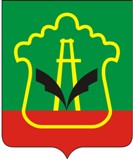           КОНТРОЛЬНО-СЧЕТНАЯ ПАЛАТА                                                                  ӘЛМӘТ                     АЛЬМЕТЬЕВСКОГО                                                                   МУНИЦИПАЛЬ РАЙОНЫ                      МУНИЦИПАЛЬНОГО РАЙОНА                                                 КОНТРОЛЬ-ХИСАП ПАЛАТАСЫ          ул.Ленина, д.39, г.Альметьевск, 423450                                              Ленин ур., 39 нчы йорт, Әлмәт шәһәре, 423450Тел: 8 (8553) 39-01-71, 39-01-72, e-mail: ksp.almet@yandex.ru сайт: almetyevsk.tatar.ru16 ноября  2022 г.   № 216На  № 8750и  от  09.11.2022г.ЗАКЛЮЧЕНИЕна проект Решения «О бюджете Альметьевского муниципального района Республики Татарстан на 2023 год и на плановый период 2024 и 2025 годов»Общие положенияЗаключение Контрольно-счетной палаты Альметьевского муниципального района Республики Татарстан на проект решения Совета Альметьевского муниципального района Республики Татарстан «О бюджете Альметьевского муниципального района Республики Татарстан на 2023 год и на плановый период 2024 и 2025 годов» (далее – Заключение) подготовлено в соответствии с Бюджетным кодексом Российской Федерации, Бюджетным кодексом Республики Татарстан, Положением «О бюджетном процессе в Альметьевском муниципальном районе РТ» и Положением «О Контрольно-счетной палате Альметьевского муниципального района РТ». В рамках экспертизы Контрольно-счетной палатой Альметьевского муниципального района Республики Татарстан рассматривались вопросы соответствия проекта решения Совета Альметьевского муниципального района Республики Татарстан «О бюджете Альметьевского муниципального района Республики Татарстан на 2023 год и на плановый период 2024 и 2025 годов»  (далее – проект бюджета) требованиям бюджетного законодательства,  проведен анализ показателей проекта бюджета на 2023-2025 годы, 
расчетов и документов, представленных одновременно с проектом бюджета.          Проект Решения внесен на рассмотрение Совета Альметьевского муниципального района в срок, установленный бюджетным законодательством. Структура и содержание проекта Решения соответствуют требованиям, установленным статьей 184.1 Бюджетного кодекса Российской Федерации и статьей 30 Положения о бюджетном процессе в Альметьевском муниципальном районе.Документы и материалы к проекту Решения представлены в полном объеме по перечню, установленному статьей 184.2 Бюджетного кодекса Российской Федерации и статьей 31 Положения о бюджетном процессе в Альметьевском муниципальном районе.Проект бюджета Альметьевского муниципального района Республики Татарстан составлен на трехлетний бюджетный цикл – на 2023 год и на плановый период 2024 и 2025 годов, что соответствует положениям законодательства.          Проект Решения подготовлен с учетом положений Послания Президента Республики Татарстан Государственному Совету Республики Татарстан, основных направлений бюджетной и налоговой политики  Альметьевского муниципального района  на 2023 год и плановый период 2024 и 2025 годов, Прогноза социально-экономического развития  Альметьевского муниципального района на 2023 год и плановый период 2024 и 2025 годов, а также установленных Бюджетным кодексом Российской Федерации принципов сбалансированности бюджета (статья 33) и общего (совокупного) покрытия расходов бюджета (статья 35). В Заключении представлены результаты сравнительного анализа показателей проекта Решения  с показателями 2022 года, утвержденным Решением Совета Альметьевского муниципального района  «О бюджете Альметьевского муниципального района Республики Татарстан на 2022 год и на плановый период 2023 и 2024 годов» от 16 декабря 2021 г. № 101.Информация об основных параметрах проекта бюджета Альметьевского муниципального района на 2023 год и на плановый период 2024 и 2025 годов представлена на диаграмме 1.                                                                                                               Диаграмма 1                                                                                                                                          млн.руб.        Группировка доходов, расходов, источников финансирования дефицита бюджета района произведена в соответствии с кодами бюджетной классификации Российской Федерации, что соответствует принципу единства бюджетной системы Российской Федерации.         Основные направления бюджетной и налоговой политики Альметьевского муниципального района на 2023 год и на плановый период 2024 и 2025 годов  сформированы на основании Основных направлений бюджетной и налоговой политики Российской Федерации и Республики Татарстан, Бюджетными кодексами Российской Федерации и Республики Татарстан. Приоритетным направлением налоговой политики Альметьевского муниципального района является сохранение бюджетной устойчивости, получение необходимого объема доходов бюджета, улучшение инвестиционного климата, поддержка инвестиционной активности, создание условий для развития предпринимательской деятельности. Одной из основополагающих задач налогообложения является обеспечение доходов бюджетной системы. При этом необходимым условием развития экономики продолжает оставаться повышение ее конкурентоспособности, технологического обновления, модернизации производства. Важнейшими задачами налоговой политики являются поддержка инвестиций в экономику и стимулирование инновационной деятельности. В рамках формирования доходной части бюджета сохраняется актуальность проведения активной и интенсивной работы, связанной с уменьшением недоимки по обязательным платежам в бюджеты разных уровней. Важным фактором при обеспечении сбалансированности и устойчивости бюджетов всех уровней и одним из направлений бюджетной политики Альметьевского муниципального района остается безусловное соблюдение подхода, в соответствии с которым не допускается принятие решений, приводящих к увеличению расходных обязательств при отсутствии объективной возможности обеспечения их финансирования. В рамках формирования проекта бюджета Альметьевского муниципального района при рассмотрении вопросов, связанных с принятием дополнительных расходных обязательств, сохраняются принятые в предыдущие годы подходы, направленные на исключение возникновения несбалансированности бюджета. Инициативы и предложения по принятию новых расходных обязательств должны рассматриваться исключительно после соответствующей оценки их эффективности, пересмотра нормативных правовых актов, устанавливающих действующие расходные обязательства, и учитываться только при условии обеспечения соответствующими источниками финансирования.В предстоящий трехлетний период продолжится реализация политики по повышению эффективности бюджетных расходов.Составление проекта бюджета осуществляет Финансово-бюджетная палата Альметьевского муниципального района Республики Татарстан. Параметры прогноза макроэкономических показателей, использованных при составлении проекта бюджета Альметьевского муниципального района.В соответствии с бюджетным законодательством в составе материалов к проекту бюджета на 2023-2025 годы представлен Прогноз социально-экономического развития Альметьевского муниципального района на 2023 год и плановый период 2024-2025 годов (далее – Прогноз, Прогноз на 2023-2025 годы), на основе которого сформирован проект бюджета. Прогноз разработан на три года – на 2023 год и на плановый период 2024 и 2025 годов, что согласуется с положениями п.1 статьи 23 Положения о бюджетном процессе в Альметьевском муниципальном районе. Согласно материалам к проекту Решения Прогноз на 2023-2025 годы сформирован на основе «базового» варианта сценарных условий развития экономики Российской Федерации, характеризующихся следующими макроэкономическими условиями:В представленном Прогнозе в соответствии с положениями п. 4 статьи 173 Бюджетного кодекса Российской Федерации, ст. 23 Положения о бюджетном процессе в Альметьевском муниципальном районе Республики Татарстан уточнены параметры 2023-2024 годов, использованные при составлении проекта бюджета района на 2022 год, и добавлены параметры 2025 года. Показатели социально-экономического развития Альметьевского муниципального района Республики Татарстан на 2024 и 2025 годы скорректированы в связи с изменением сценарных условий, уточнением прогнозных показателей 2023 года.        Информация об основных показателях социально-экономического развития Альметьевского муниципального района на 2023 год и плановый период 2024-2025 годов представлена в Таблице 1.                                                                                                                Таблица 1Экономический рост, в первую очередь, обусловлен наращиванием объемов в промышленности, строительном секторе, торговле, а также в целом оживлением деловой активности.Основные сектора экономики района - добыча полезных ископаемых, машиностроение и сельское хозяйство. ВТП района во многом определяет цена на нефть. По итогам 2022 года ВТП оценивается на уровне 656,5 млрд.руб., что на 15% больше уровня прошлого года. Среднегодовые темпы прироста в 2024-2025 гг. составят 3%.На формирование прогнозных значений показателя отгрузки товаров, работ, услуг повлияли тенденции развития предприятий в прогнозируемом периоде, динамика прошлых лет и текущая ситуация в экономике. В 2022 году промышленными предприятиями прогнозируется отгрузить товаров собственного производства, выполнить работ и услуг собственными силами на сумму 1492 млрд.руб., что на 11,1% выше уровня 2021 года в действующих ценах. Среднегодовые темпы прироста в 2023-2025 годах составят 3-7%.Особое внимание планируется уделять отраслям сельского хозяйства, на производство сельскохозяйственной продукции, увеличению поголовья КРС, в том числе развитию личного подсобного хозяйства и КФХ. На 2023-2025 годы рост валовой продукции сельского хозяйства во всех категориях хозяйств, при благоприятных природных условиях ожидается до 3%.Объём инвестиций в основной капитал за счет всех источников финансирования по оценке в 2022 году составит 40,6 млрд. руб., что на 3,0% выше показателя 2021 года. Учитывая экономические риски, компании с осторожностью подходят к инвестированию. В 2023-2025 годах объем инвестиций ожидается на уровне 41,4-43,1 млрд.руб. Оборот розничной торговли в 2022 году составит 55,5 млрд.руб., что на 9% выше уровня прошлого года. В прогнозный период ожидается позитивная динамика оборота розничной торговли, рост объемов в действующих ценах ожидается в пределах 7%.Объем платных услуг населению составит 6,6 млрд.руб., что на 9% выше уровня прошлого года. В прогнозный период ожидается позитивная динамика в пределах 7%. Также на развитие  рынка платных услуг окажут влияние увеличение количества видов платных услуг,  развитие малого и среднего предпринимательства.По Прогнозу среднегодовая численность характеризуется небольшим увеличением до 208,1 тыс. человек в 2022 году и умеренным ростом в 2023-2025 годах.В целях прогнозирования фонда заработной платы (далее - ФЗП) была проанализирована динамика роста ФЗП значимых предприятий города и района. На основании данных компании Татнефть и крупных предприятий в 2022 году  ожидается рост фонда заработной платы на 7,4% по району до 49,3 млрд.руб. В 2023-2025 гг. – на 7,2-7,4%.Безработица в 2022 году ожидается на уровне 0,36%. В прогнозный период ожидается на уровне 0,35-0,36%. Основным источником доходной части местного бюджета является налог на доходы физических лиц. Прогнозируется умеренный рост поступления НДФЛ в 2023-2025 годах.Прогноз доходов бюджета Альметьевского муниципального района на 2023 год и на плановый период 2024 и 2025 годов.Доходы бюджета Альметьевского муниципального района сформированы исходя из макроэкономических показателей социально-экономического развития района на 2023 год и на плановый период 2024 и 2025 годов, основных направлений налоговой политики на 2023 год и плановый период 2024 и 2025 годов, отчетных данных Межрайонной ИФНС РФ № 16 по Республике Татарстан по налогооблагаемой базе и оценке поступлений доходов в бюджет муниципального района в 2022 году. При формировании бюджета учтены изменения и дополнения в Бюджетные кодексы Российской Федерации и Республики Татарстан, Налоговый кодекс Российской Федерации и другие законодательные акты по налогам и сборам.        В соответствии со статьей 1 проекта Решения бюджет на 2023 год по доходам предполагается утвердить в сумме 6 068 391,9 тыс.рублей, что на  475 692,4 тыс.рублей или на 8,5% выше утвержденного бюджета на 2022 год  и на 149 270,1 тыс.рублей или на 2,4% выше ожидаемого поступления доходов в 2022 году. При этом налоговые и неналоговые доходы увеличатся на 471 482,2 тыс.рублей, безвозмездные поступления увеличатся на 4 210,2 тыс. рублей по отношению к утвержденному бюджету 2022 года.        Прогноз доходов на 2024 год составляет 6 075 299,2 тыс. рублей, то есть с увеличением по сравнению с предыдущим годом на 0,1% или 6 907,3 тыс. рублей.        Прогноз доходов на 2025 год составляет 6 122 550,0 тыс. рублей, то есть с увеличением по сравнению с предыдущим годом на 0,8% или 47 250,8 тыс. рублей.        Проектом Решения предлагается учесть в бюджете Альметьевского муниципального района на 2023 год поступления межбюджетных трансфертов из вышестоящих бюджетов в сумме 2 886 099,3 тыс. рублей. Таким образом, из общего объема доходов бюджета на 2023 год на долю собственных доходов приходится  3 182 292,6 тыс. рублей или 52,4%. На плановый период 2024 и 2025 годов собственные доходы составят  3 323 924,4 тыс. рублей и  3 484 307,5 тыс. рублей  или 54,7% и 56,9% соответственно.        Налоговые доходы на 2023 год планируются в объеме 1 616 655,4 тыс. рублей.  В 2023 году налоговые доходы увеличатся на 424 157,5 тыс.руб. или на 35,6% относительно первоначально утвержденных показателей 2022 года.         Информация о доходах бюджета Альметьевского муниципального района на 2023 год представлена в Таблице 2.                                                                                                         Таблица 2                                                                                                                     (в тыс.руб.)По сравнению с ожидаемым исполнением бюджета на 2022 год, на 2023 год планируется уменьшение доходной части на  149 270,1 тыс.рублей или на 2,4%. При этом, налоговые и неналоговые доходы в 2023 году увеличатся на  297 177,1 тыс.рублей, безвозмездные поступления уменьшатся на 446 447,2 тыс.рублей.         В 2024 году планируется поступление доходов в сумме 6 075 299,2 тыс.рублей, в  2025 году  – 6 122 550,0 тыс.рублей.           Прогнозируемые показатели по доходам на 2023-2025 годы представлены в Таблице 3:                                                                                Таблица 3тыс.рубПрогноз налоговых доходов бюджета  Налог на доходы физических лиц                                                                                                                                                                                                  Одним из основных источников доходной части бюджета  муниципального района является налог на доходы физических лиц. Поступление  налога на доходы физических лиц на 2023 год прогнозируется в размере 1 280 728,6 тыс.рублей, что на  352 394,7 тыс.рублей выше уровня 2022 года.           В соответствии с п.2 ст. 61.1. Бюджетного кодекса Российской Федерации в бюджеты муниципальных районов подлежит зачислению НДФЛ, взимаемого на территориях городских поселений – по нормативу 5%, НДФЛ, взимаемого на территориях сельских поселений – по нормативу 13% и НДФЛ, взимаемого на межселенных территориях – по нормативу 15%. В 2023 году дополнительный норматив отчисления НДФЛ из бюджета Республики Татарстан в бюджет района в виде дотаций на выравнивание бюджетной обеспеченности муниципальных районов (городских округов) и заменяющие их дополнительные нормативы отчислений от налога на доходы физических лиц  составит:- в части суммы налога в отношении доходов, указанных в абзацах четвертом и пятом пункта 2 статьи 56 Бюджетного кодекса Российской Федерации – 12,1186%;- в части суммы налога, превышающей 650 тысяч рублей, относящейся к части налоговой базы, превышающей 5 миллионов рублей – 10,5503%.  В 2021 году дополнительный норматив отчисления НДФЛ составлял:- в части суммы налога в отношении доходов, указанных в абзацах четвертом и пятом пункта 2 статьи 56 Бюджетного кодекса Российской Федерации – 9,6989%;- в части суммы налога, превышающей 650 тысяч рублей, относящейся к части налоговой базы, превышающей 5 миллионов рублей – 8,4437%.         Прогноз  НДФЛ на 2024 год составляет 1 371 160,4 тыс.рублей, на  2025 год  - 1 464 560,0 тыс.рублей. Удельный вес налога на доходы физических лиц в общем объеме налоговых и неналоговых  доходов бюджета  района на 2023 год составляет 73,0%, в 2024 году –  73,9%, в 2025 году –  74,6%.       Справочно: прогнозный показатель по НДФЛ на 2023 год составляет 
125,5% к уровню ожидаемого исполнения за 2022 год (1 020 761,0 тыс.рублей). Налоги на совокупный доход.      Удельный вес налогов на совокупный доход в общем объеме налоговых и неналоговых  доходов бюджета  района на 2023 год составит 14,4 %, в 2024 году –  14,2%, в 2025 году – 13,9%.       Доходы бюджета от налога, взимаемого в связи с применением упрощенной системы налогообложения на 2023 год прогнозируются в сумме 186 749,5 тыс.рублей., что на 45 734,5 тыс.рублей выше уровня 2022 года.  Поступление налога, взимаемого в связи с применением упрощенной системы налогообложения на 2024 год планируется в размере  194 219,0 тыс.рублей,  в 2025 году –  201 988,0 тыс.рублей.       Доходы бюджета от единого сельскохозяйственного налога на 2023 год спрогнозированы в сумме 584,5 тыс.рублей, что на 293,5 тыс.рублей выше уровня 2022 года.  Поступление единого сельскохозяйственного налога на 2024 год планируется в размере 608,0 тыс.рублей,  в 2025 году –  632,5 тыс.рублей.       Доходы  бюджета от налога, взимаемого в связи с применением патентной системы налогообложения на 2023 год составят 65 813,8 тыс.рублей, что на 23 286,8 тыс.рублей выше уровня 2022 года. Доходы бюджета от налога, взимаемого в связи с применением патентной системы налогообложения на 2024 год составят  68 446,0 тыс.рублей, на 2025 год планируются в размере  71 184,0 тыс.рублей.Справочно: прогнозный показатель по налогам на совокупный доход на 2023 год составляет 110,3% к уровню ожидаемого исполнения за 2022 год (229 462,0 тыс.рублей).Налоги на товары (работы, услуги), реализуемые на территории Российской Федерации      В 2023 году в составе доходов района предусмотрено  поступление акцизов по подакцизным товарам (продукции), производимым на территории Российской Федерации в сумме 54 200,0 тыс.руб., что на 2 100,0 тыс.рублей выше уровня 2022 года.       В соответствии со статьей 41 Бюджетного Кодекса Республики Татарстан установлен дифференцированный норматив отчислений в бюджет района от акцизов на автомобильный и прямогонный бензин, дизельное топливо, моторные масла для дизельных и (или) карбюраторных (инжекторных) двигателей, производимых на территории Российской Федерации, подлежащий зачислению в бюджет района в размере 4,0497% ежегодно. В 2022 году норматив отчислений составлял 4,1652 %.       Прогноз поступления акцизов по подакцизным товарам (продукции), производимым на территории Российской Федерации на 2024 год составляет 53 500,0 тыс.рублей, на  2025 год  - 55 300,0 тыс.рублей. Удельный вес акцизов по подакцизным товарам (продукции), производимым на территории Российской Федерации в общем объеме налоговых и неналоговых доходов  бюджета  района на 2023 год составляет 3,1%, в 2024 году – 2,9%, в 2025 году – 2,8 %.Справочно: прогнозный показатель по акцизам по подакцизным товарам (продукции) на 2023 год составляет 92,6% к уровню ожидаемого исполнения за 2022 год (58 500,0 тыс.рублей). Налоги, сборы и регулярные платежи за пользование природными ресурсами.       В 2023 году в составе доходов района предусмотрено  поступление налога на добычу общераспространенных полезных ископаемых в сумме 879,0 тыс.руб., что на  339,0 тыс.рублей выше уровня 2022 года.        Прогноз поступления налога на добычу общераспространенных полезных ископаемых на 2024 год составляет 879,0 тыс.рублей, на  2025 год  - 879,0 тыс.рублей. Справочно: прогнозный показатель по налогу на добычу общераспространенных полезных ископаемых на 2023 год составляет 73,6% к уровню ожидаемого исполнения за 2022 год (1 195,0 тыс.рублей). Государственная пошлинаВ бюджете района в 2023 году предусмотрено поступление государственной пошлины по делам, рассматриваемым в судах общей юрисдикции, мировыми судьями в сумме 27 700,0 тыс.рублей.Прогноз поступления государственной пошлины на 2024 год составляет 27 700,0 тыс.рублей, на  2025 год  - 27 700,0 тыс.рублей. Удельный вес государственной пошлины в общем объеме налоговых и неналоговых доходов бюджета  района на 2023 год составит 1,6%, в 2024 году – 1,5%, в 2025 году – 1,4%.      Справочно: прогнозный показатель по государственной пошлине на 2023 год составляет 94,0% к уровню ожидаемого исполнения за 2022 год (26 040,0 тыс.рублей).                                 Прогноз неналоговых доходов бюджета        Поступления неналоговых доходов в 2023 году прогнозируются в объеме 138 866,7 тыс.рублей, что на 47 324,7 тыс.рублей или на 51,7% выше утвержденного  показателя на 2022 год и 16 479,7 тыс.рублей или на 13,4% выше ожидаемого показателя за 2022 год.        В 2024 году планируется поступление неналоговых доходов в сумме    139 290,0 тыс.рублей, в 2025 году –  141 138,0 тыс.рублей.Доходы от использования имущества, находящегося в государственной и муниципальной собственности          В структуре неналоговых доходов на 2023 год наибольший объем занимают  доходы от использования имущества, находящегося в государственной и муниципальной собственности. Удельный вес их составляет 61,0% от всех неналоговых платежей и 4,8% от налоговых и неналоговых доходов бюджета.          Доходы от использования имущества, находящегося в государственной и муниципальной собственности на 2023 год запланированы в сумме 84 765,7 тыс.рублей, что на 22 917,7 тыс.рублей или на 37,0% выше  утвержденного показателя на 2022 год. В 2024 году планируется поступление доходов от использования муниципального имущества в сумме 86 109,0 тыс.рублей, в 2025 году –  86 812,0 тыс.рублей.          Доходы в виде прибыли, приходящейся на доли в уставных (складочных) капиталах хозяйственных товариществ и обществ, или дивидендов по акциям, принадлежащим муниципальному образованию на 2023 год запланированы в сумме 60,0 тыс.рублей, что на 3,0 тыс.рублей выше утвержденного показателя на 2022 год. Поступление доходов в виде прибыли на 2024, 2025 годы запланированы в сумме 60,0 тыс.рублей ежегодно.         Справочно: прогнозный показатель по доходам от использования имущества, находящегося в государственной и муниципальной собственности на 2023 год составляет 112,9% к уровню ожидаемого исполнения за 2022 год (75 056,0 тыс.рублей).Платежи при пользовании природными ресурсами      Общая сумма платежей при пользовании природными ресурсами (плата за негативное воздействие на окружающую среду) в 2023 году составит 16 601,0 тыс.рублей, что на 6 904,0 тыс.рублей или на 71,2% выше утвержденного показателя на 2022 год.      В 2024 году планируется поступление платы в сумме 16 601,0 тыс.рублей, в 2025 году –  16 601,0 тыс.рублей.Справочно: По состоянию на 01.10.2022 г. в бюджет АМР поступило платежей в сумме 6 128,4  тыс.рублей.Доходы от продажи материальных и нематериальных активов      Доходы от продажи материальных и нематериальных активов на 2023 год запланированы в сумме 24 500,0 тыс.рублей, что на 14 300,0 тыс.рублей или на 140,2% выше  утвержденного показателя на 2022 год. В структуре доходов от продажи материальных и нематериальных активов наибольший удельный вес принадлежит доходам от продажи земельных участков, находящихся в государственной и муниципальной собственности – 15,8% всех неналоговых платежей и 89,8% доходов от продажи материальных и нематериальных активов.      Доходы от реализации имущества, находящегося в муниципальной собственности на 2023 год запланированы в сумме 2 500,0 тыс.рублей, что на 1690,0 тыс.рублей  выше  утвержденного показателя на 2022 год.      В 2024 году планируется поступление доходов от продажи материальных и нематериальных активов в сумме 22 500,0 тыс.рублей, в 2025 году – 22 500,0  тыс.рублей.Справочно: прогнозный показатель по доходам от продажи материальных и нематериальных активов на 2023 год составляет 86,8% к уровню ожидаемого исполнения за 2022 год (28 229,0 тыс.рублей). По состоянию на 01.10.2022 г. в бюджет АМР от продажи материальных и нематериальных активов поступило 27 794,7 тыс.рублей.Штрафы, санкции, возмещения ущерба       Общая сумма поступлений от штрафов, санкций, возмещения ущерба в 2023 году планируется в сумме  13 000,0 тыс.рублей, что на 3 203,0 тыс.рублей  или 32,7% выше  утвержденного показателя на 2022 год.        В 2024 году планируется поступление доходов от штрафов, санкций, возмещения ущерба в сумме 14 080,0 тыс.рублей, в 2025 году – 15 225,0  тыс.рублей. Справочно: по состоянию на 01.10.2022 г. в бюджет АМР поступило доходов от штрафов, санкций, возмещения ущерба в сумме 6 897,7 тыс.руб..                                   Прогноз безвозмездных поступлений        Согласно проекту Решения объем безвозмездных поступлений в бюджет Альметьевского муниципального района в 2023 году составит 4 312 869,8тыс. рублей (100,1 % к показателю 2022 года), в 2024 году – 4 219 496,8 тыс. рублей, в 2025 году – 4 159 168,5 тыс. рублей.        Удельный вес безвозмездных поступлений в общей сумме доходов бюджета составит в 2023 году – 71,1%, в 2024 году –  69,4 %, в 2025 году –  67,9%.          Из бюджета Республики Татарстан прогнозируются безвозмездные поступления в 2023 году в объеме 2 886 099,3 тыс. рублей (95,6% к показателю 2022 года), в 2024 году – 2 751 374,8 тыс. рублей, в 2025 году – 2 638 242,5 тыс. рублей.       Объемы безвозмездных поступлений из бюджета Республики Татарстан, планируемых проектом Решения соответствуют объемам межбюджетных трансфертов, предусмотренных для Альметьевского муниципального района проектом закона «О бюджете Республики Татарстан на 2023 год и на плановый период 2024 и 2025 годов».         Информация об объемах безвозмездных поступлений в бюджет Альметьевского муниципального района из бюджета Республики Татарстан, предусмотренных в проекте Решения, на 2023 - 2025 годы представлена в Таблице 4.                                                                                                                   Таблица 4                                                                                                                                              тыс.руб.         В 2023 году планируется поступление субсидий из бюджета РТ в сумме  806 841,0 тыс.рублей, в том числе:- в целях софинансирования расходных обязательств, возникающих при выполнении полномочий органов местного самоуправления муниципальных районов по выравниванию уровня бюджетной обеспеченности поселений, входящих в состав муниципального района, и предоставлению иных форм межбюджетных трансфертов бюджетам поселений, входящих в состав муниципального района в сумме 1 235,5 тыс. рублей;- в целях софинансирования расходных обязательств, возникающих при выполнении полномочий органов местного самоуправления муниципальных районов и городских округов по организации предоставления общедоступного и бесплатного дошкольного, начального общего, основного общего, среднего общего образования по основным общеобразовательным программам в муниципальных образовательных организациях, организации предоставления дополнительного образования детей в муниципальных образовательных организациях, созданию условий для осуществления присмотра и ухода за детьми, содержания детей в муниципальных образовательных организациях в сумме 687 511,9 тыс. рублей;- в целях софинансирования расходных обязательств, возникающих при выполнении полномочий органов местного самоуправления по обеспечению организации отдыха  детей в каникулярное время в сумме  35 180,8  тыс.рублей;- на софинансирование расходных обязательств, возникающих при выполнении органами местного самоуправления муниципальных образований полномочий по вопросам местного значения в сфере образования в части реализации мероприятий по организации бесплатного горячего питания обучающихся, получающих начальное общее образование в муниципальных образовательных организациях в сумме 82 912,8 тыс.рублей.        В 2023 году по сравнению с 2022 годом увеличиваются объемы субвенций из  бюджета Республики Татарстан:- на осуществление государственных полномочий Республики Татарстан по расчету и предоставлению дотаций бюджетам городских поселений за счет средств бюджета Республики Татарстан на 2 625,3 тыс.рублей или на 19% и составит 16 404,9 тыс.рублей;           - на обеспечение государственных гарантий реализации прав на получение общедоступного и бесплатного дошкольного, начального общего, основного общего, среднего общего образования в муниципальных общеобразовательных организациях, обеспечение дополнительного образования детей в муниципальных общеобразовательных организациях  - на 84 758,8 тыс.рублей или на 7,1% и составит 1 281 369,1 тыс.рублей;         - на обеспечение государственных гарантий реализации прав на получение общедоступного и бесплатного дошкольного образования в муниципальных дошкольных образовательных организациях – на 48 057,0 тыс.рублей или на 10,0% и составит 528 581,9 тыс.рублей;- на осуществление государственных полномочий Республики Татарстан в области образования (на методическое и информационно - технологическое обеспечение) – на 5 922,9 тыс.рублей или на 117,4% и составит 10 967,1 тыс.рублей;- на реализацию государственных полномочий по образованию и организации деятельности комиссий по делам несовершеннолетних и защите их прав на 377,0 тыс.рублей или на 24,5% и составит 1 914,6 тыс.рублей;- для осуществления органами местного самоуправления государственных полномочий Республики Татарстан по организации и осуществлению деятельности по опеке и попечительству в отношении несовершеннолетних лиц и лиц, признанных судом недееспособными или ограниченно дееспособными на 676,6 тыс.рублей или на 24,5% и составит 3 441,9 тыс.рублей;- для осуществления органами местного самоуправления государственных полномочий Республики Татарстан в области долевого строительства многоквартирных домов и (или) иных объектов недвижимости, а также в области деятельности жилищно-строительных кооперативов, связанной с привлечением средств членов кооператива для строительства многоквартирного дома – на 142,7 тыс.рублей или на 22,5% и составит 775,7 тыс.рублей;        - на реализацию государственных полномочий Республики Татарстан по организации осуществления мероприятий по проведению дезинфекции, дезинсекции и дератизации, санитарно-противоэпидемических (профилактических) мероприятий, проводимых с применением лабораторных методов исследования, в очагах инфекционных заболеваний, а также на территориях и в помещениях, где имеются и сохраняются условия для возникновения или распространения инфекционных заболеваний – на 218,6 тыс.рублей или на 6,1% и составит 3 798,2 тыс.рублей;- для осуществления органами местного самоуправления государственных полномочий Республики Татарстан по оказанию в специализированных учреждениях услуг лицам, находящимся в общественных местах в состоянии алкогольного опьянения и утратившим способность самостоятельно передвигаться или ориентироваться в окружающей обстановке – на 468,5 тыс.рублей или на 11,9% и составит 4 383,4 тыс.рублей;- на реализацию государственных полномочий по расчету и предоставлению субвенций бюджетам поселений, входящих в состав муниципального района, на реализацию полномочий по осуществлению первичного воинского учета на территориях, на которых отсутствуют военные комиссариаты – на 972,8 тыс.рублей или на 21,8% и составит 5 436,1 тыс.рублей;- для осуществления органами местного самоуправления государственных полномочий Республики Татарстан по предоставлению мер социальной поддержки в части обеспечения питанием обучающихся по образовательным программам основного общего и среднего общего образования в муниципальных общеобразовательных организациях -  на 2 406,9 тыс.рублей или на 9,8% и составит 26 925,5 тыс.рублей;- для осуществления органами местного самоуправления государственных полномочий Республики Татарстан по определению перечня должностных лиц, уполномоченных составлять протоколы об административных правонарушениях - на 130 рублей  или на 22,8% и составит 700 рублей;- для осуществления органами местного самоуправления государственных полномочий Республики Татарстан по созданию и организации деятельности административных комиссий - на 97,9 тыс.рублей  или на 24,9% и составит 491,0 тыс.рублей;- для осуществления органами местного самоуправления государственных полномочий Республики Татарстан в области государственной молодежной политики - на 98,0 тыс.рублей  или на 25,9% и составит 475,7 тыс.рублей;- для осуществления органами местного самоуправления государственных полномочий Республики Татарстан в области архивного дела - на 9,2 тыс.рублей  или на 0,1% и составит 164,8 тыс.рублей;- для осуществления органами местного самоуправления государственных полномочий Республики Татарстан по предоставлению земельных участков, государственная собственность на которые не разграничена – на 25,6 тыс.рублей или на 26,8% и составит 121,2 тыс.рублей.	В 2023 году по сравнению с 2022 годом уменьшаются объемы субвенций из  бюджета Республики Татарстан:- на осуществление государственных полномочий Республики Татарстан по расчету и предоставлению дотаций бюджетам сельских поселений за счет средств бюджета Республики Татарстан на 507,9 тыс.рублей или на 72,4% и составит 193,3 тыс.рублей;- для осуществления органами местного самоуправления государственных полномочий Республики Татарстан по назначению и выплате ежемесячной выплаты на содержание детей-сирот и детей, оставшихся без попечения родителей, переданных под опеку (попечительство), в приемные семьи, и вознаграждения, причитающегося опекунам или попечителям, исполняющим свои обязанности возмездно на 497,0 тыс.рублей или на 0,8% и составит 59 445,6 тыс.рублей;- для осуществления органами местного самоуправления государственных полномочий Республики Татарстан в сфере обеспечения равной доступности услуг общественного транспорта на территории Республики Татарстан для отдельных категорий граждан на 397,1 тыс.рублей или на 0,9% и составит 43 104,7 тыс.рублей;-  на финансовое обеспечение полномочий по составлению  (изменению) списков кандидатов в присяжные заседатели федеральных судов общей юрисдикции в Российской Федерации – на 891,1 тыс.рублей  или на 98,2% и составит 16,5 тыс.рублей;-  на осуществление выплат ежемесячного денежного вознаграждения за классное руководство педагогическим работникам муниципальных общеобразовательных организаций - на 3 281,0 тыс.рублей  или на 3,6% и составит 86 713,2 тыс.рублей;- для осуществления органами местного самоуправления государственных полномочий Республики Татарстан в сфере организации проведения мероприятий по предупреждению и ликвидации болезней животных, их лечению, защите населения от болезней, общих для человека и животных, а также в области обращения с животными на 101,0 тыс.рублей или на 2,2% и составит 4 526,0 тыс.рублей, в том числе на содержание сибиреязвенных скотомогильников и биотермических ям 2 013,2 тыс.рублей (снижается на 101,0 тыс.рублей) и на организацию мероприятий при осуществлении деятельности по обращению с животными без владельцев – 2 512,8 тыс.рублей (на уровне 2022 года);         Поступления межбюджетных трансфертов из местных бюджетов муниципальных образований  в бюджет Альметьевского муниципального района в 2022 году планируются в объеме 1 291 616,5 тыс. рублей, в 2023 году – 1 321 716,4 тыс. рублей, в 2024 году – 1 361 792,2 тыс. рублей.Средства федерального бюджета на реализацию полномочий на государственную регистрацию актов гражданского состояния в проекте бюджета Альметьевского муниципального района на 2023 год и на плановый период 2024 и 2025 годов не предусмотрены, в связи с формированием бюджета в условиях отсутствия распределения средств по субъектам Российской Федерации.          Объемы межбюджетных трансфертов из местных бюджетов муниципальных образований  в бюджет Альметьевского муниципального района, планируемых проектом Решения соответствуют объемам межбюджетных трансфертов, предусмотренных для бюджета Альметьевского муниципального района проектами решений Советов муниципальных образований Альметьевского муниципального образования «О бюджете  на 2023 год и на плановый период 2024 и 2025 годов».         В составе иных межбюджетных трансфертов из местных бюджетов муниципальных образований, передаваемых  в соответствии с заключенными соглашениями из бюджетов поселений в бюджет Альметьевского муниципального района, учтены межбюджетные трансферты, необходимые для осуществления части полномочий по решению вопросов местного значения, в том числе: -   на дорожную деятельность в отношении автомобильных дорог местного значения в границах населенных пунктов поселения, а также осуществления иных полномочий в области использования автомобильных дорог и осуществления дорожной деятельности в соответствии с законодательством Российской Федерации в сумме 92 596,0 тыс. рублей ежегодно;- на содержание муниципального жилищного фонда в сумме 82 391,0 тыс. рублей ежегодно;- на создание условий для организации досуга и обеспечения жителей поселения услугами организаций культуры, сохранение, использование и популяризацию объектов культурного наследия (памятников истории и культуры), находящихся в собственности поселения, охрану объектов культурного наследия (памятников истории и культуры) местного (муниципального) значения, расположенных на территории города Альметьевска на 2023 год в сумме 218 045,6 тыс.рублей, на 2024 год в сумме 218 342,9 тыс. рублей и на 2025 год в сумме 218 592,1 тыс. рублей;- на организацию благоустройства и озеленения, сбора и вывоза бытовых отходов и мусора, содержание мест захоронений на территории города Альметьевска в сумме 64 638,3 тыс. рублей ежегодно;- на обеспечение условий для развития физической культуры и массового спорта, организацию проведения официальных физкультурно-оздоровительных и спортивных мероприятий на территории города Альметьевска в сумме 5 862,0 тыс.рублей ежегодно;- на софинансирование расходных обязательств, возникающих при выполнении полномочий органов местного самоуправления Альметьевского муниципального района по содержанию учреждений социально-культурной направленности в 2023 году в сумме 963 237,6 тыс. рублей, на 2024 год в сумме 1 004 291,8 тыс. рублей, на 2025 год в сумме 1 056 846,6 тыс. рублей.В соответствии со статьей 19 проекта Решения перечисление межбюджетных трансфертов из бюджетов муниципальных образований Альметьевского муниципального района в бюджет Альметьевского муниципального района будет осуществляться ежемесячно.     4. Прогноз расходов бюджета Альметьевского муниципального района на 2023 год и плановый период 2024 и 2025 годов         Расходы бюджета Альметьевского муниципального района сформированы исходя из действующих расходных обязательств, индексов- дефляторов, основных направлений бюджетной политики на 2023 год и на плановый период 2024-2025 годов.При расчете расходной части бюджета Альметьевского муниципального района Республики Татарстан на 2023 –2025 годы использованы следующие критерии:         Расходы бюджета района на 2023 год и на плановый период 2024 и 2025 годов сформированы с применением кодов целевых статей расходов в соответствии с утвержденными муниципальными программами. Перечень и коды видов расходов (групп, подгрупп, элементов) утверждены Приказом Минфина России от 24 мая 2022 г. N 82н «О Порядке формирования и применения кодов бюджетной классификации Российской Федерации, их структуре и принципах назначения».       Проектом Решения на 2023 год прогнозируются расходы в общей сумме 6 068 391,9 тыс.рублей, что на 475 692,4 тыс.рублей, или на 8,5% выше объема расходов, утвержденного на 2022 год и на 36 098,1 тыс.рублей или на 0,6%  ниже ожидаемого исполнения расходов в 2022 году. В 2024 году расходы к уровню 2023 года увеличатся на 6 907,3 тыс.руб. или на 0,1% и составят 6 075 299,2 тыс.рублей,  в 2025 году к уровню расходов 2024 года увеличатся на 47 250,8 тыс.рублей или на 0,8% и составят 6 122 550,0 тыс.рублей. В расходной части бюджета сохранено усиление его социальной направленности. Расходы бюджета на социальную сферу (образование, культуру, здравоохранение,  физическую культуру и спорт, социальную политику) на 2023 год предусматриваются в сумме 5 458 197,4 тыс. рублей, их удельный вес в общей сумме расходов составит 89,9%, по сравнению с уровнем расходов 2022 года они увеличатся на 704 486,2 тыс.рублей или на 14,8%.  Структура расходов бюджета Альметьевского муниципального района на 2023 год представлена в Таблице 5:                                                                                                          Таблица 5                                                                                                              тыс.руб.В структуре расходов бюджета Альметьевского муниципального района на 2023 год наибольший удельный вес, как и в 2022 году, приходится на раздел «Образование» - 76,3%. Анализ расходов по разделам и подразделам функциональной классификации.По функциональной классификации по сравнению с утвержденным уровнем 2022 года планируется снижение удельного веса расходов в общей сумме расходов бюджета по следующим разделам:- 0400 «Национальная экономика» на 4,9%;- 0500 «Жилищно-коммунальное хозяйство» на 0,3%;- 1000 «Социальная политика» на 0,2%;Увеличение удельного веса расходов в 2023 году по сравнению с утвержденным уровнем 2022 года предусмотрено по разделам:- 0100 «Общегосударственные вопросы» на 0,1%,- 0300 «Национальная безопасность и правоохранительная деятельность» на 0,1%;- 0600 «Охрана окружающей среды» на 0,1%;- 0700 «Образование» на 4,9%;- 0800 «Культура» на 0,2%;- 1100 «Физическая культура и спорт» на 0,1%.        На исполнение публичных нормативных обязательств Альметьевского муниципального района  на 2023 год предусматривается 114 036,6 тыс. рублей, на 2024 год – 116 414,4 тыс.рублей, на 2025 год – 118 887,3 тыс. рублей. Условно утвержденные расходы в проекте бюджета учтены в 2024 году в сумме 46 703,0 тыс.рублей, в 2025 году – 98 806,1 тыс.рублей, что составляет 2,5 процента и 5,0 процентов от общей суммы расходов бюджета Альметьевского муниципального района (без учета расходов бюджета, предусмотренных за счет межбюджетных трансфертов из других бюджетов бюджетной системы Российской Федерации, имеющих целевое назначение), что согласуется с нормами, установленными статьей 184.1 Бюджетного кодекса Российской Федерации, статьей 60.1 Бюджетного кодекса Республики Татарстан. По разделу 01 «Общегосударственные вопросы» расходы на 2023 год прогнозируются в сумме 233 132,2 тыс.рублей, что выше уровня расходов 2022 года на 25 099,7 тыс.рублей, или на 12,1%. Прогнозный объем расходов на 2024 год составляет  234 667,7 тыс.рублей, на 2025 год – 239 121,5 тыс.рублей.Объем Резервного фонда Исполнительного комитета района на 2023 год запланирован в сумме 10 597,3 тыс.рублей, что соответствует уровню расходов 2022 года. Прогнозный размер Резервного фонда на 2024, 2025 годы останется на уровне 2023 года в сумме 10 597,3 тыс.рублей ежегодно. Размер резервного фонда на 2023 год составляет 0,17% общего годового объема расходов бюджета района, на 2024 год – 0,17%, на 2025 год – 0,17% и не превышает ограничений, установленных статьей 22 Бюджетного кодекса Республики Татарстан, статьей 12 Положения о бюджетном процессе в Альметьевском муниципальном районе  – 3% от общего объема расходов бюджета.В разделе «Общегосударственные вопросы» учитывается одиннадцать субвенций местным бюджетам на реализацию государственных полномочий Республики Татарстан: - по образованию и организации деятельности комиссий по делам несовершеннолетних и защите их прав в соответствии с Законом Республики Татарстан от 30 декабря 2005 года № 143-ЗРТ «О наделении органов местного самоуправления муниципальных районов и городских округов государственными полномочиями Республики Татарстан по образованию и организации деятельности комиссий по делам несовершеннолетних и защите их прав» на 2023 год в сумме 1 914,6 тыс. рублей, на 2024 год в сумме 1 935,5 тыс. рублей и на 2025 год в сумме 2 009,7 тыс. рублей;- по созданию и организации деятельности административных комиссий в соответствии с Законом Республики Татарстан от 30 декабря 2005 года № 144-ЗРТ «О наделении органов местного самоуправления муниципальных районов и городских округов государственными полномочиями Республики Татарстан по созданию и организации деятельности административных комиссий» на 2023 год в сумме 491,0 тыс. рублей, на 2024 год в сумме 495,7 тыс. рублей и на 2025 год в сумме 514,4 тыс. рублей;- в области архивного дела в сумме 164,8 тыс. рублей ежегодно на основании Закона Республики Татарстан от 24 декабря 2007 года № 63-ЗРТ «О наделении органов местного самоуправления муниципальных образований в Республике Татарстан отдельными государственными полномочиями Республики Татарстан в области архивного дела»; - по организации и осуществлению деятельности по опеке и попечительству в отношении несовершеннолетних лиц и лиц, признанных судом недееспособными или ограниченно дееспособными в соответствии с Законом Республики Татарстан от 20 марта 2008 года № 7-ЗРТ «О наделении органов местного самоуправления муниципальных образований в Республике Татарстан отдельными государственными полномочиями Республики Татарстан в области опеки и попечительства» на 2023 год в сумме 3 441,9 тыс. рублей, на 2024 год в сумме 3 474,4 тыс. рублей и на 2025 год в сумме 3 605,8 тыс. рублей; - по определению перечня должностных лиц, уполномоченных составлять протоколы об административных правонарушениях, в соответствии с Законом Республики Татарстан от 30 июля 2010 года № 60-ЗРТ «О наделении органов местного самоуправления муниципальных образований в Республике Татарстан государственными полномочиями Республики Татарстан по определению перечня должностных лиц, уполномоченных составлять протоколы об административных правонарушениях» на 2023 год в сумме 700,0 рублей, на 2024 год в сумме 700,0 рублей и на 2025 год в сумме 740,0 рублей; - в области образования на осуществление управленческих расходов, в соответствии с Законом Республики Татарстан от 22.02.2006г. № 15-ЗРТ «О наделении органов местного самоуправления муниципальных образований в Республике Татарстан отдельными государственными полномочиями Республики Татарстан в области образования» на 2023 год в сумме 467,1 тыс. рублей, на 2024 год в сумме 471,7 тыс. рублей и на 2025 год в сумме 490,1 тыс. рублей;- в области государственной молодежной политики, в соответствии с Законом Республики Татарстан от 07.04.2006г. № 29-ЗРТ «О наделении органов местного самоуправления муниципальных районов и городских округов Республики Татарстан отдельными государственными полномочиями Республики Татарстан в области государственной молодежной политики» на 2023 год в сумме 475,7 тыс. рублей, на 2024 год в сумме 480,3 тыс. рублей и на 2025 год в сумме 499,0 тыс. рублей;- по сбору информации от поселений, входящих в муниципальный район, необходимой для ведения регистра муниципальных нормативных правовых актов Республики Татарстан, в соответствии с Законом Республики Татарстан от 9 февраля 2009 года № 14-ЗРТ «О регистре муниципальных нормативных правовых актов Республики Татарстан» регулирует отношения, связанные с наделением органов местного самоуправления муниципальных районов Республики Татарстан на 2023 год в сумме 7,3 тыс. рублей, на 2024 год в сумме 7,4 тыс. рублей и на 2025 год в сумме 7,7 тыс. рублей;- по предоставлению земельных участков, государственная собственность на которые не разграничена, расположенных на территориях городских поселений, в соответствии с Законом Республики Татарстан от 26 декабря 2015 года № 109-ЗРТ «О наделении органов местного самоуправления муниципальных районов Республики Татарстан государственными полномочиями Республики Татарстан по предоставлению земельных участков, государственная собственность на которые не разграничена» на 2023 год в сумме 121,2 тыс. рублей, на 2024 год в сумме 122,4 тыс. рублей и на 2025 год в сумме 127,3 тыс. рублей;- по составлению (изменению) списков кандидатов в присяжные заседатели федеральных судов общей юрисдикции в Российской Федерации на 2023 год в сумме 16,4 тыс. рублей, на 2024 год в сумме 12,8 тыс. рублей и на 2025 год в сумме 11,7 тыс. рублей.- по организации и осуществлению мероприятий по оказанию помощи лицам, находящимся в состоянии алкогольного, наркотического или иного токсического опьянения и утратившим способность самостоятельно передвигаться в окружающей обстановке на 2023 год в сумме 4 383,4 тыс. рублей, на 2024 год в сумме 4 396,6 тыс. рублей и на 2025 год в сумме 4 407,8 тыс. рублей.По данному подразделу на 2023 год предусмотрены расходы на реализацию мероприятий следующих муниципальных программ:- «Кадровая политика в сфере здравоохранения Альметьевского муниципального района на 2019-2023 годы» в сумме 974,0 тыс.рублей;- по профилактике терроризма и экстремизма в Альметьевском муниципальном районе на 2021 - 2023 годы в сумме 400,0 тыс.рублей;- «Развитие малого и среднего предпринимательства в Альметьевском муниципальном районе на 2019-2023 годы» в сумме 3 200,0 тыс.рублей;- «Реализация Антикоррупционной политики в Альметьевском муниципальном районе на 2015-2024 годы» в сумме 50,0 тыс.рублей.В разделе «Общегосударственные вопросы» предусмотрены расходы на обеспечение деятельности муниципальных бюджетных и автономных учреждений (МБУ «АХУ», МБУ «СРЦ», МАУ «Департамент развития», МАУ «МЦД «Визит», МБУ «ЦБ АМР»), на 2023 год в сумме 50 083,3 тыс.рублей, на 2024 год в сумме 50 393,3 тыс.рублей, на 2025 год в сумме 50 391,3 тыс.рублей. По разделу 02 «Национальная оборона» на 2023 год расходы планируются в сумме 5 436,1 тыс. рублей, на 2024 год – 5 692,2 тыс. рублей, на 2025 год – 5 901,5 тыс. рублей.В составе указанных расходов предусматриваются субвенции, предоставляемые из федерального бюджета на осуществление полномочий по первичному воинскому учету на территориях, где отсутствуют военные комиссариаты, в соответствии с Федеральным законом от 28 марта 1998 года № 53-ФЗ «О воинской обязанности и военной службе», постановлением Правительства Российской Федерации от 27 ноября 2006 года № 719 «Об утверждении Положения о воинском учете».По разделу 03 «Национальная безопасность и правоохранительная деятельность» на 2023 год  расходы планируются в размере 21 872,9 тыс.рублей, что на 5 645,3 тыс.рублей  или на 34,8% выше уровня расходов 2022 года. Прогнозный объем данных расходов составляет на 2024 год –  22 049,3 тыс.рублей, на 2025 год –  22 715,1 тыс.рублей.  По данному разделу учтены расходы: - на содержание муниципального казенного учреждения «Управление гражданской защиты Альметьевского муниципального района» на 2023 год в сумме  5 285,6 тыс. рублей, на 2024 год – 5 316,3 тыс.рублей, на 2025 год – 5 440,7 тыс.рублей;   - на обеспечение общественного порядка на 2023 год в сумме 16 587,3 тыс. рублей, на 2024 год – 16 733,0 тыс.рублей, на 2025 год – 17 274,4 тыс.рублей.       По разделу 04 «Национальная экономика» на 2023 год расходы планируются в объеме 152 837,1 тыс.рублей, что на 262 363,2 тыс.рублей  или на 63,2% ниже уровня расходов 2022 года (Справочно: в 2022 году по разделу 0408 «Транспорт» были предоставлены межбюджетные трансферты из вышестоящего бюджета на приобретение троллейбусов и на возмещение недополученных доходов предприятий за муниципальные пассажирские перевозки по регулируемым тарифам).        Прогнозный объем данных расходов составляет на 2024 год –  152 137,1  тыс.рублей, на 2025 год –  153 937,1 тыс.рублей.         По данному разделу учтены  субвенции на реализацию государственных полномочий в сфере организации проведения мероприятий по предупреждению и ликвидации болезней животных, их лечению, защите населения от болезней, общих для человека и животных, а также в области обращения с животными в сумме 4 526,0 тыс.рублей ежегодно, из них: на содержание сибиреязвенных скотомогильников и биотермических ям – 2 013,2 тыс.рублей и  на организацию мероприятий при осуществлении деятельности по обращению с животными без владельцев –  2 512,8 тыс.рублей. По подразделу 0406 «Водное хозяйство» предусмотрены расходы на содержание и ремонт гидротехнических сооружений в сумме 365,1 тыс. рублей ежегодно.По подразделу 0409 «Дорожное хозяйство (дорожные фонды)» объем расходов на 2023 год составит 146 796,0 тыс. рублей, на 2024 год в сумме 146 096,0 тыс. рублей и на 2025 год в сумме 147 896,0 тыс. рублей. Средства планируется направить на:- строительство, реконструкцию и ремонт (текущий и капитальный) автомобильных дорог в рамках муниципального Дорожного фонда на 2023 год в сумме 54 200,0 тыс. рублей, на 2024 год в сумме 53 500,0 тыс. рублей и на 2025 год в сумме 55 300,0 тыс. рублей;- строительство, содержание и ремонт автомобильных дорог и инженерных сооружений на них в границах городских округов и поселений в рамках благоустройства составит 92 596,0 тыс. рублей ежегодно. По данному подразделу предусмотрены расходы на реализацию программных мероприятий:- муниципальной программы «Комплексное развитие транспортной инфраструктуры Альметьевского муниципального района на 2018-2028 годы» в сумме  40 300,0 тыс.рублей ежегодно.По подразделу 0412 «Другие вопросы в области национальной экономики» объем расходов составил 1 150,0 тыс. рублей ежегодно. Средства планируется направить на мероприятия по землеустройству и землепользованию.По разделу 05 «Жилищно-коммунальное хозяйство» на 2023 год расходы планируются в объеме 154 568,7 тыс.рублей, что на 3 227,6 тыс.рублей ниже уровня расходов 2022 года. Прогнозный объем расходов на 2024 год составляет 148 561,0 тыс.рублей, на 2025 год – 148 561,0 тыс.рублей.  Средства планируется направить:- на обеспечение мероприятий по капитальному ремонту многоквартирных домов, включенных в состав Республиканской программы проведения капитального ремонта многоквартирных домов и переселению граждан из аварийного жилищного фонда  в сумме 83 147 тыс. рублей ежегодно; - на содержание объектов внешнего благоустройства  на 2023 год в сумме 70 646,0 тыс. рублей, на 2024 год в сумме 64 638,3 тыс. рублей и на 2025 год в сумме 64 638,3 тыс. рублей.Средства на содержание объектов внешнего благоустройства  в 2023 году в сумме  70 646,0 тыс. рублей планируется направить:- на обеспечение уличного освещения – 21 817,9 тыс.рублей;- на обеспечение озеленения – 21 874,0 тыс.рублей;- на содержание кладбищ – 2 513,5 тыс.рублей;- на содержание парков и скверов – 12 506,0 тыс.рублей;- прочие выплаты – 6 007,7 тыс.рублей. По данному разделу учтены субвенции на реализацию государственных полномочий по осуществлению государственного контроля (надзора) в области долевого строительства многоквартирных домов и (или) иных объектов недвижимости, а также за деятельностью жилищно-строительных кооперативов, связанных со строительством многоквартирных домов, в соответствии с Законом Республики Татарстан от 27 декабря 2007 года № 66-ЗРТ «О наделении органов местного самоуправления муниципальных районов и городских округов Республики Татарстан государственными полномочиями Республики Татарстан по осуществлению государственного контроля и надзора в области долевого строительства многоквартирных домов и (или) иных объектов недвижимости, а также за деятельностью жилищно-строительных кооперативов, связанной со строительством многоквартирных домов в сумме 775,7 тыс. рублей ежегодно. По разделу 06 «Охрана окружающей среды» расходы планируются в сумме 17 480,0 тыс.рублей ежегодно.  В данном разделе планируются расходы на финансирование мероприятий по охране окружающей среды.По разделу 07 «Образование» расходы на 2023 год планируются в объеме 4 629 254,4 тыс.рублей, что выше уровня расходов 2022 года на 637 262,3 тыс.рублей, или на 16,0%. Прогнозный объем расходов составляет на 2024 год – 4 641 230,0 тыс.рублей,  на 2025 год – 4 673 873,3 тыс.рублей.По подразделу 0701 «Дошкольное образование» учтены расходы на 2023 год в сумме 1 611 783,0 тыс. рублей, на 2024 год в сумме 1 636 229,8 тыс. рублей и на 2025 год в сумме 1 645 339,3 тыс. рублей. В данном подразделе также учтены:-  субвенции на обеспечение государственных гарантий реализации прав на получение общедоступного и бесплатного дошкольного образования в муниципальных образовательных организациях реализующих программу дошкольного образования в сумме 513 569,8 тыс. рублей ежегодно.В том числе по данному подразделу предусмотрены расходы на реализацию мероприятий:- муниципальной программы развития дошкольного, начального общего, среднего общего образования Альметьевского муниципального района на 2021-2023 годы в сумме 1 153 210,6 тыс.рублей;По подразделу 0702 «Общее образование» учтены расходы на 2023 год в сумме 2 482 057,9 тыс. рублей, на 2024 год в сумме 2 481 225,3 тыс. рублей и на 2025 год в сумме 2 485 036,0 тыс. рублей.В данном подразделе также учтены: -  субвенции на обеспечение государственных гарантий реализации прав на получение общедоступного и бесплатного дошкольного образования в муниципальных образовательных организациях реализующих программу дошкольного образования в сумме 15 012,1 тыс. рублей ежегодно.- субсидии на софинансирование расходных обязательств, возникающих при выполнении органами местного самоуправления муниципальных образований полномочий по вопросам местного значения в сфере образования в части реализации мероприятий по организации бесплатного горячего питания обучающихся, получающих начальное общее образование в муниципальных образовательных организациях, на 2023 год в сумме 82 912,8 тыс. рублей, на 2024 год в сумме 82 912,8 тыс. рублей, на 2025 год в сумме 88 184,8 тыс.рублей.- субвенции на обеспечение государственных гарантий реализации прав на получение общедоступного и бесплатного, начального общего, основного общего, среднего общего образования в муниципальных общеобразовательных организациях, обеспечение дополнительного образования детей в муниципальных общеобразовательных организациях на 2023 год в сумме 1 368 082,3 тыс. рублей, на 2024 год в сумме  1 377 133,8 тыс. рублей, на 2025 год в сумме 1 377 133,8 тыс. рублей, в том числе: на осуществление выплат ежемесячного денежного вознаграждения за классное руководство педагогическим работникам муниципальных общеобразовательных организаций на 2023 год в сумме 86 713,2 тыс. рублей, на 2024 год в сумме 95 764,7 тыс. рублей, на 2025 год в сумме 95 764,7 тыс.рублей.В том числе по данному подразделу предусмотрены расходы на реализацию мероприятий:- муниципальной программы развития дошкольного, начального общего, среднего общего образования Альметьевского муниципального района на 2021-2023 годы в сумме  1 743 878,9 тыс.рублей;- муниципальной программы «Сохранение, изучение и развитие государственных языков Республики Татарстан и других языков народов, проживающих в Альметьевском муниципальном районе Республики Татарстан на 2023-2030 годы» в сумме 95,0 тыс.рублей.По подразделу 0703 «Дополнительное образование детей» учтены расходы на 2023 год в сумме 234 307,6 тыс. рублей, на 2024 год в сумме 234 406,1 тыс. рублей и на 2025 год в сумме  234 794,0 тыс. рублей.По подразделу 0707 «Молодежная политика» учтены расходы на 2023 год в сумме 167 027,7 тыс. рублей, на 2024 год в сумме 167 411,1 тыс. рублей и на 2025 год в сумме  167 732,0 тыс. рублей, в том числе:- проведение мероприятий по организации отдыха, оздоровления, занятости детей и молодежи за счет средств местных бюджетов в сумме 2 861 тыс. рублей ежегодно;- субсидии на софинансирование расходных обязательств, возникающих при выполнении полномочий органов местного самоуправления по обеспечению организации отдыха детей в каникулярное время в сумме 35 180,8 тыс. рублей ежегодно.По данному подразделу предусмотрены расходы на реализацию программных мероприятий:- муниципальной программы «Развитие молодежной политики Альметьевского муниципального района на 2021-2025 годы» в сумме 96 871,2 тыс.рублей;- муниципальной программы «Сельская молодежь Альметьевского муниципального района на 2021-2025 годы» в сумме 100,0 тыс.рублей;- муниципальной программы «Патриотическое воспитание детей и молодежи Альметьевского муниципального района на 2021-2025 годы» в сумме 305,0 тыс.рублей;- муниципальной программы «Развитие добровольчества (волонтерства) в Альметьевском муниципальном районе на 2021-2025 годы» в сумме 100,0 тыс.рублей;- муниципальной программы по профилактике терроризма и экстремизма в Альметьевском муниципальном районе на 2021-2023 годы» в сумме 30,0 тыс.рублей.По подразделу 0709 «Другие вопросы в области образования» объем расходов планируется на 2023 год в сумме 134 078,3 тыс. рублей, на 2024 год в сумме 105 561,7 тыс. рублей и на 2025 год в сумме 105 972,1 тыс. рублей.В данном подразделе учтены субвенции на реализацию государственных полномочий по методическому и информационно-технологическому обеспечению в области образования в соответствии с Законом Республики Татарстан от 22.02.2006г. №15-ЗРТ «О наделении органов местного самоуправления муниципальных образований в Республике Татарстан отдельными государственными полномочиями Республики Татарстан в области образования» на 2023 год в сумме 10 500,0 тыс. рублей, на 2024 год в сумме 10 502,2 тыс. рублей и на 2025 год в сумме 10 504,0 тыс. рублей. По разделу 08 «Культура и кинематография» на 2023 год расходы планируются  в объеме  328 507,4 тыс.рублей, что на 35 948,9 тыс.рублей, или на 12,3%, выше уровня расходов 2022 года. Прогнозный объем расходов на 2024 год составляет 326 398,2 тыс.рублей, на 2025 год –  327 015,9 тыс.рублей.Расходы по подразделу «Культура» запланированы на 2023 год в размере 309 444,6 тыс.рублей, что на 93 314,9 тыс.рублей, или на 43,2%, выше уровня расходов 2022 года.  Средства предполагается направить на обеспечение деятельности музеев в сумме 19 454,6 тыс.рублей, на обеспечение деятельности библиотек – 89 125,8 тыс.рублей, на обеспечение деятельности клубов и культурно-досуговых центров – 198 591,0 тыс.рублей. На 2024 год расходы по подразделу «Культура» прогнозируются в сумме 298 428,5 тыс.рублей, на 2025 год –  289 036,3 тыс.рублей. По разделу 09 «Здравоохранение» подразделу 0907 «Санитарно-эпидемиологическое благополучие» предусматриваются субвенции в 2023 году в сумме 3 798,2 тыс. рублей, на 2024 год в сумме 3 961,1 тыс. рублей и на 2025 год в сумме 4 131,1 тыс. рублей на реализацию государственных полномочий Республики Татарстан по организации осуществления мероприятий по проведению дезинфекции, дезинсекции и дератизации, санитарно –противоэпидемических (профилактических) мероприятий, проводимых с применением лабораторных методов исследования, в очагах инфекционных заболеваний, а также на территориях и в помещениях, где имеются и сохраняются условия для возникновения или распространения инфекционных заболеваний.По разделу 10 «Социальная политика» на 2023 год расходы планируются в сумме 185 807,7 тыс.рублей, что на 1 512,8 тыс.рублей, или на 0,8%  выше уровня расходов 2022 года. Объем расходов по разделу 1000 «Социальная политика» на 2024 год составляет 189 546,1 тыс.рублей, на 2025 год –  193 106,2 тыс.рублей, в том числе:- пенсионное обеспечение (выходное пособие при выходе в отставку) в сумме 620,2 тыс. рублей ежегодно; - обеспечение мер социальной поддержки населения (оказание материальной помощи) в сумме 1 688,0 тыс.рублей ежегодно;- оказание мер социальной поддержки родителям, дети которых посещают дошкольные образовательные учреждения образования  в сумме 53 405 тыс.рублей ежегодно.В данном разделе учтены:- субвенции по назначению и выплате ежемесячной денежной выплаты на содержание детей-сирот и детей, оставшихся без попечения родителей, переданных под опеку (попечительство) в приемные семьи и вознаграждения, причитающегося опекунам или попечителям, исполняющим свои обязанности возмездно на 2023 год в сумме 59 445,6 тыс. рублей, на 2024 год в сумме 61 823,4 тыс. рублей и на 2025 год в сумме 64 296,3 тыс. рублей;- субвенции по предоставлению мер социальной поддержки в части обеспечения питанием обучающихся по образовательным программам основного общего и среднего общего образования в муниципальных общеобразовательных организациях на 2023 год в сумме 26 925,5 тыс. рублей, на 2024 год в сумме 28 286,1 тыс. рублей и на 2025 год в сумме 29 373,3тыс. рублей;- субвенции на обеспечение равной доступности услуг общественного транспорта на территории Республики Татарстан для отдельных категорий граждан в сумме 43 104,7 тыс. рублей ежегодно.По разделу 11 «Физическая культура и спорт» на 2023 год расходы планируются в объеме 310 829,7 тыс.рублей, что на 29 543,6 тыс.рублей, или на 10,5% выше уровня расходов 2022 года. Прогнозный объем расходов на 2024 год составляет 300 274,7 тыс.рублей, на 2025 год –  291 906,9 тыс.рублей.Расходы по подразделу «Физическая культура» запланированы на 2023 год в размере 304 967,7 тыс.рублей, что на 29 562,6 тыс.рублей, или на 10,7%, выше уровня расходов 2022 года. В 2023 году средства местного бюджета предлагается направить, в том числе:- на обеспечение деятельности спортивных объектов в сумме 69 572,9 тыс.рублей;- на обеспечение деятельности учреждений спортивной подготовки подведомственных Управлению по физической культуре, спорту и туризму Альметьевского муниципального района в сумме 232 497,9 тыс.рублей;Расходы по подразделу «Массовый спорт» запланированы на 2023 год в размере 5 862,0 тыс.рублей, что на 19,0 тыс.рублей, или на 0,3%, ниже уровня расходов 2022 года.  В 2023 году средства местного бюджета по данному подразделу предлагается направить на проведение мероприятий в области массового спорта в сумме 5 862,0 тыс.рублей.По разделу 12 «Средства массовой информации» расходы  планируются в сумме   1 532,0  тыс.рублей ежегодно, то есть на уровне 2022 года. Средства бюджета в полном объеме планируется направить на обеспечение деятельности МБУ «Редакция газеты «Альметьевский вестник».        По разделу 14 «Межбюджетные трансферты» в 2023 году расходы  планируются в сумме 23 335,5 тыс.рублей, что на 1 758,8 тыс.рублей  или на 8,1% выше уровня 2022 г. Прогнозный объем расходов на 2024 год составляет 21 462,8 тыс.рублей, на 2025 год –  22 462,4 тыс.рублей, в том числе:- дотации на выравнивание бюджетной обеспеченности поселений за счет субвенций из бюджета Республики Татарстан запланированы на 2023 год в сумме 16 598,2 тыс. рублей, на 2024 год в сумме 21 462,8 тыс. рублей и на 2025 год в сумме 22 462,4 тыс. рублей; - дотации на выравнивание бюджетной обеспеченности поселений из бюджета Альметьевского муниципального района за счет субсидий из бюджета Республики Татарстан запланированы на 2023 год в сумме 1 235,5 тыс. рублей, на 2024 в сумме 1 340,3 тыс. рублей и 2025 годы в сумме 1 534,5 тыс. рублей;- дотации на выравнивание бюджетной обеспеченности поселений из бюджета Альметьевского муниципального района за счет средств бюджета Альметьевского муниципального района запланированы на 2023 год в сумме 12,5 тыс. рублей, на 2024 год в сумме 13,6 тыс. рублей и на 2025 год в сумме 15,5 тыс. рублей;- субсидии бюджету субъекта Российской Федерации из местных бюджетов для формирования региональных фондов финансовой поддержки поселений («отрицательные» трансферты) учтены на 2023 год в размере 5 489,3 тыс. рублей, на 2024 год в сумме 9 161,6 тыс. рублей и на 2025 год в сумме 9 732,5 тыс. рублей.Межбюджетные отношения на 2023 год и на плановый период 2024 и 2025 годов сформированы в соответствии с Бюджетным кодексом Российской Федерации и Бюджетным кодексом Республики Татарстан, а также в соответствии с Федеральным законом от 6 октября 2003 года № 131-ФЗ «Об общих принципах организации местного самоуправления в Российской Федерации».Распределение дотаций из бюджета Альметьевского муниципального района на выравнивание бюджетной обеспеченности поселений представлено в приложении № 9 проекта Решения.В Альметьевском муниципальном образовании 38 бюджетов: 1 муниципальный район и 37 городских и сельских поселений.При формировании межбюджетных отношений с бюджетами поселений на 2023 - 2025 годы учитывались единые подходы и коэффициенты-дефляторы к базовым расходам 2022 года.В соответствии с бюджетной классификацией расходов целевые межбюджетные трансферты отражены в соответствующих функциональных разделах и подразделах расходов бюджета Альметьевского муниципального района.    Распределение бюджетных ассигнований бюджета Альметьевского муниципального района   по разделам, подразделам, целевым статьям (муниципальным программам) и группам видам расходов классификации расходов бюджета на 2023 год и на плановый период 2024 и 2025 годов приведено в приложении № 4 к проекту Решения. Расходы бюджета Альметьевского муниципального района в разрезе ведомственной структуры расходовПо ведомственной структуре расходов бюджетные ассигнования закрепляются за 9 главными распорядителями средств бюджета.Наибольшие объемы бюджетных ассигнований на 2023 год закрепляются по главному распорядителю средств бюджета - Управление образования Альметьевского муниципального района, которые составят 4 455 774,2 тыс.рублей или 73,4% от общего объема расходов бюджета района.Информация о распределении бюджетных ассигнований по главным распорядителям средств бюджета Альметьевского муниципального района на 2023-2025 годы представлена в Таблице 6                                                                                                   Таблица 6В составе расходов Исполнительного комитета АМР (ГРСБ 940) предусмотрены средства на обеспечение деятельности муниципальных бюджетных и автономных учреждений. На обеспечение деятельности муниципальных бюджетных и автономных учреждений, подведомственных Исполкому АМР предполагается направить  50 083,3 тыс.рублей, в том числе: МКУ «Централизованная бухгалтерия Альметьевского муниципального района» - 11 998,7 тыс.рублей, МАУ «Департамент развития» - 9 126,8 тыс.рублей, МБУ «Административно-хозяйственное управление» - 19 596,0 тыс.рублей, МАУ «МЦД «Визит» - 803,0 тыс.рублей, МБУ «Редакция газеты «Альметьевский вестник» - 1 532,0 тыс.рублей, МБУ «Социально-реабилитационный центр Альметьевского муниципального района» - 152,3 тыс.рублей.Следует отметить, в проекте бюджета Альметьевского муниципального района на 2023 год и плановый период  и 2025 годов  не предусмотрены субсидии муниципальному бюджетному учреждению «Департамент экологии и благоустройства Альметьевского муниципального района», на обеспечение деятельности, а именно выполнение муниципального задания, что нарушает требования статьи 9.2 Федерального закона от 12 января 1996 № 7-ФЗ «О некоммерческих организациях». МБУ «Департамент экологии и благоустройства» состоит в ведомственной структуре расходов бюджета Исполнительного комитета Альметьевского муниципального района (КВСР 940). То есть, Исполнительным комитетом АМР не в полной мере осуществляются бюджетные полномочия главного распорядителя (распорядителя) бюджетных средств по отношению к подведомственному получателю бюджетных средств МБУ «Департамент экологии и благоустройства», что нарушает требования статьи 158 Бюджетного кодекса Российской Федерации. Конкретные объемы расходов по главным распорядителям и распорядителям бюджетных средств приведены в приложении № 3 к проекту Решения  Совета Альметьевского муниципального района Республики Татарстан «О бюджете Альметьевского муниципального района   Республики Татарстан  на 2023 год и на плановый период 2024 и 2025 годов». Расходы бюджета Альметьевского муниципального района на реализацию муниципальных программ. Проектом бюджета Альметьевского муниципального района закрепляются средства на реализацию  15-ти муниципальных  программ (присвоен соответствующий код расходов) на общую сумму  3 193 113,3 тыс. рублей, что  на 256 588,7 тыс.руб. ниже уровня  2022 года, и составляет  52,6% от объема расходов бюджета Альметьевского муниципального района на 2023 год.  Согласно проекту Решения в 2023  году на реализацию муниципальных программ планируются  расходы в сумме 3 193 113,3 тыс. рублей, в том числе:Муниципальная программа «Сельская молодежь Альметьевского муниципального района на 2021-2025 годы» в сумме 100,0 тыс.рублей;Муниципальная программа «Защита населения и территорий от чрезвычайных ситуаций и безопасности людей на водных объектах в Альметьевском муниципальном районе на 2021-2023 годы» в сумме 3 101,7 тыс.рублей;Муниципальная программа «Кадровая политика в сфере здравоохранения Альметьевского муниципального района на 2019-2023 годы» в сумме 974,0 тыс.рублей;Муниципальная программа «Патриотическое воспитание детей и молодежи Альметьевского муниципального района на 2021-2025 годы» в сумме 305,0 тыс.рублей;Муниципальная программа по профилактике терроризма и экстремизма в Альметьевском муниципальном районе на 2021-2023 годы в сумме 430,0 тыс.руб.;Муниципальная программа «Развитие добровольчества (волонтерства) в Альметьевском муниципальном районе на 2021-2023 годы в сумме 100,0 тыс.руб.;Муниципальная программа «Развитие малого и среднего предпринимательства в Альметьевском муниципальном районе на 2019-2023 годы» в сумме 3 200,0 тыс.рублей;Муниципальная программа «Реализация антикоррупционной политики в Альметьевском муниципальном районе на 2015-2023 годы» в сумме 50,0 тыс.рублей;Муниципальная программа развития дошкольного, начального общего, основного общего, среднего общего образования Альметьевского муниципального района на 2021-2023 годы в сумме 3 047 586,4 тыс.рублей;Муниципальная программа «Развитие молодежной политики Альметьевского муниципального района на 2021-2025 годы» в сумме 96 871,2 тыс.рублей;Муниципальная программа «Комплексное развитие транспортной инфраструктуры Альметьевского муниципального района на 2018-2028 годы» в сумме 40 300,0 тыс.рублей; Муниципальная программа «Сохранение, изучение и развитие государственных языков Республики Татарстан и других языков народов, проживающих в Альметьевском муниципальном районе Республики Татарстан на 2023-2030 годы» в сумме 95,0 тыс.рублей.Не распределены бюджетные ассигнования на 2023 год в сумме 24 660,0 тыс.рублей, на реализацию мероприятий муниципальных программ:энергосбережения и повышения энергетической эффективности Альметьевского муниципального района на 2023-2025 годы,  утв. постановлением Исполнительного комитета Альметьевского муниципального района от 21 сентября 2022 года № 2044, объем средств местного бюджета  на реализацию мероприятий (замена уличных светильников и ламп на энергосберегающие светодиодные 1200 светильников, 500 ламп) программы составляет 20 351,0 тыс.рублей.«Повышение безопасности дорожного движения в Альметьевском муниципальном районе на 2023 год», утв. постановлением Исполнительного комитета Альметьевского муниципального района от 11 ноября 2022 года № 2600, объем средств местного бюджета  на реализацию мероприятий программы составляет 4 309,0 тыс.рублей. Согласно ст.179 Бюджетного кодекса Российской Федерации действующие муниципальные программы подлежат приведению в соответствие с решением о бюджете не позднее трех месяцев со дня вступления его в силу.         В приложении № 5 к проекту бюджета приведено распределение бюджетных ассигнований бюджета Альметьевского муниципального района   Республики Татарстан по целевым статьям (муниципальным программам) и непрограммным направлениям деятельности), группам видов расходов, разделам, подразделам классификации расходов бюджетов на 2022 год и на плановый период 2023 и 2024 годов.Редакционные замечания:- в таблице № 1 Приложения № 5 к Решению Совета АМР по ЦСР 02 2 02 42100 ВР 200 Рз 07 ПР 02 за строкой «Общее образование» включить строку «Муниципальная программа «Сохранение, изучение и развитие государственных языков Республики Татарстан и других языков народов, проживающих в Альметьевском муниципальном районе Республики Татарстан на 2023-2030 годы» с суммой 95,0 тыс.рублей.5.Дефицит бюджета Альметьевского муниципального района  и источники его финансирования. Проект бюджета Альметьевского муниципального района на 2023 год и на плановый период 2024 и 2025 годов сбалансирован и прогнозируется без дефицита. Согласно проекту Решения бюджета  Альметьевского муниципального района в 2023, 2024 и 2025 годах дефицит составит 0 рублей.  Информация по источникам финансирования представлена в Таблице 7                                                                                                          Таблица 7                                                                                                                                   тыс.руб.      6. Муниципальный долг, расходы на обслуживание муниципальных долговых обязательств.       Установлен верхний предел муниципального внутреннего долга Альметьевского муниципального района по состоянию на 1 января 2024 года в размере 0 тыс.рублей,  на 1 января 2025 года – 0 рублей, на 1 января 2026 года – 0 рублей, в том числе верхний предел долга по муниципальным гарантиям Альметьевского муниципального района в размере 0 рублей ежегодно.      Расходы на обслуживание муниципального долга Альметьевского муниципального района в проекте бюджета на 2023 год и на плановый период 2024 и 2025 годов не предусмотрены.Заключение        В целом по результатам экспертизы проекта бюджета Альметьевского муниципального района отмечаем следующее:       Проект бюджета Альметьевского муниципального района  на 2023 год и плановый период 2024 и 2025 годов внесен на рассмотрение Совета Альметьевского муниципального района в срок, установленный Положением о бюджетном процессе в Альметьевском муниципальном районе.К проекту Решения «О бюджете Альметьевского муниципального района Республики Татарстан на 2023 год и на плановый период  2024 и 2025 годов» приложены документы и материалы, представление которых одновременно с  проектом бюджета предусмотрено статьей 184.2 Бюджетного кодекса Российской Федерации. Проект бюджета сформирован на основе Прогноза социально-экономического развития Альметьевского муниципального района Республики Татарстан на 2023 год и на плановый период 2024 и 2025 годов.         Доходы бюджета Альметьевского муниципального района Республики Татарстан на 2023 год прогнозируются в объеме 6 068 391,9 тыс.рублей, что на 475 692,4 тыс. рублей или на 8,5% выше первоначально утвержденных показателей бюджета на 2022 год. Налоговые и неналоговые доходы увеличатся на 471 482,2 тыс. рублей, безвозмездные поступления от других бюджетов бюджетной системы Российской Федерации увеличатся на 4 210,2 тыс. рублей. Основными источниками собственных доходов бюджета района остаются налог на доходы физических лиц – 21,1% и безвозмездные поступления – 71,1%.        Прогноз доходов на плановый период 2024 и 2025 годов составляет 6 075 299,2 тыс.рублей и  6 122 550,0 тыс.рублей соответственно.         Расходная часть бюджета Альметьевского муниципального района  на 2023 год и на плановый период 2024 и 2025 годов сформирована с учетом изменений бюджетной классификации.  Расходы бюджета Альметьевского муниципального района  на 2023 год предусматриваются в сумме 6 068 391,9 тыс.рублей или 108,5% к общему объему расходов, утвержденному на 2022 год. В проекте бюджета на 2023 год социально-значимые расходы составляют 89,9% от общего объема расходов, предусматриваются с ростом на 14,8% к 2022 году. При формировании проекта бюджета района учтено повышение заработной платы отдельных категорий работников бюджетной сферы, сохранены и проиндексированы все виды публичных нормативных обязательств – социальные выплаты, предусмотренные законодательством. В проекте бюджета на 2023 год на реализацию 12-ти муниципальных программ предусмотрено 3 193 113,3 тыс.рублей, что составляет 52,6% от объема расходов бюджета Альметьевского муниципального района на 2023 год, и  на  256 588,7 тыс.руб. ниже уровня  2022 года.  До принятия бюджета предлагаем распределить бюджетные ассигнования на 2023 год в сумме  24 660,0 тыс.рублей, на реализацию мероприятий:-муниципальной программы энергосбережения и повышения энергетической эффективности Альметьевского муниципального района на 2023-2025 годы, утвержденной постановлением Исполнительного комитета Альметьевского муниципального района от 21 сентября 2022 г. № 2044 в размере 20 351,0 тыс.рублей,-муниципальной программы «Повышение безопасности дорожного движения в Альметьевском муниципальном районе на 2023 год, утвержденной постановлением Исполнительного комитета Альметьевского муниципального района от 11 ноября 2022 г. № 2600 в размере 4 309,0 тыс.рублей.         Расходы бюджета Альметьевского муниципального района Республики Татарстан на 2024 год предусмотрены в сумме 6 075 299,2 тыс.рублей, в том числе условно утвержденные расходы  в сумме 46 703,0 тыс.рублей, на 2025 год – 6 122 550,0 тыс.рублей, в том числе условно утвержденные  расходы  в сумме 98 806,1 тыс.рублей.До принятия бюджета предлагаем предусмотреть бюджетные субсидии на 2023 год и плановый период 2024 и 2025 годов на обеспечение деятельности муниципального бюджетного учреждения «Департамент экологии и благоустройства Альметьевского муниципального района», подведомственному Исполнительному комитету Альметьевского муниципального района. Общий объем межбюджетных трансфертов, предоставляемых из бюджета Республики Татарстан в 2023 году составит 2 886 099,3 тыс.рублей, что на 4,4% ниже утвержденного показателя 2022 года. Формирование бюджета на 2023 год произведено в объемах фактически доведенных республикой показателей. Их объем будет корректироваться по мере принятия на уровне Республики Татарстан соответствующих нормативных актов.          Показатели бюджета Альметьевского муниципального района на 2023 год сбалансированы, бюджет спрогнозирован без дефицита (профицита). Бюджет района на 2024, 2025 годы прогнозируется без дефицита (профицита). Размер резервного фонда Исполнительного комитета Альметьевского муниципального района, не превышает ограничений, установленных бюджетным законодательством.           Учитывая вышеизложенное, Контрольно-счетная палата Альметьевского муниципального района полагает, что представленный проект бюджета Альметьевского муниципального района Республики Татарстан  на 2023 год и плановый период 2024 и 2025 годов в целом соответствует требованиям к формированию проекта бюджета и к его содержанию, установленным бюджетным законодательством. Председатель   Контрольно-счетной палаты:                                                  Г.Н.Насибуллина               Наименование2023 год2024 год2025 годЦена на нефть, долларов за баррель70,167,565,0Курс доллара, рублей77,078,781,0Инфляция, рост %106,1104,0104,0№             разд.Наименование показателяНаименование показателяЕд.изм.Ед.изм.Ед.изм.2021 г. Отчет2022 г. Оценка2022 г. ОценкаПрогнозПрогнозПрогнозПрогнозПрогнозПрогноз№             разд.Наименование показателяНаименование показателяЕд.изм.Ед.изм.Ед.изм.2021 г. Отчет2022 г. Оценка2022 г. Оценка2023 г.2023 г.2024 г.2024 г.2025 г.2025 г.1.Объем валового территориального продуктаОбъем валового территориального продуктамлрд. руб.млрд. руб.млрд. руб.570,9656,5656,5650,0650,0669,5669,5689,6689,6Рост (снижение)Рост (снижение)%%%157,5115,0115,099,099,0103,0103,0103,0103,02.Объем добавленной стоимостиОбъем добавленной стоимостимлрд.руб.млрд.руб.млрд.руб.505,3581,1581,1575,3575,3592,5592,5610,3610,3Рост (снижение)Рост (снижение)%%%180,9115,0115,099,099,0103,0103,0103,0103,03.Объем отгруженной  продукции, работ и услуг в действующих ценахОбъем отгруженной  продукции, работ и услуг в действующих ценахмлрд. руб.млрд. руб.млрд. руб.1342,81492,41492,41533,81533,81628,91628,91746,21746,2Рост (снижение)Рост (снижение)%%%156,3111,1111,1102,8102,8106,2106,2107,2107,24.Доля малого и среднего бизнеса в валовом территориальном продуктеДоля малого и среднего бизнеса в валовом территориальном продукте%%%6,26,36,36,46,46,56,56,66,65.Оборот малых (включая микропредприятия) и средних предприятийОборот малых (включая микропредприятия) и средних предприятиймлрд. руб.млрд. руб.млрд. руб.67,671,071,074,574,578,378,382,282,2Рост (снижение)Рост (снижение)%%%169,6105,0105,0105,0105,0105,0105,0105,0105,06.Объем валовой продукции  сельского хозяйства во всех категориях хозяйствОбъем валовой продукции  сельского хозяйства во всех категориях хозяйствмлн.руб.млн.руб.млн.руб.3741,23778,63778,63892,03892,04008,74008,74129,04129,0Рост (снижение)Рост (снижение)%%%76,0101,0101,0103,0103,0103,0103,0103,0103,07.Объем инвестиций в основной капитал  за счет всех источников финансированияОбъем инвестиций в основной капитал  за счет всех источников финансированиямлрд.руб.млрд.руб.млрд.руб.39,440,640,641,441,442,242,243,143,1Рост (снижение)Рост (снижение)%%%90,9103,0103,0102,0102,0102,0102,0102,0102,08.Оборот розничной торговлиОборот розничной торговлимлн. руб.млн. руб.млн. руб.50913,555495,755495,759380,459380,463537,063537,067984,667984,6Рост (снижение)Рост (снижение)%%%116,7109,0109,0107,0107,0107,0107,0107,0107,09.Объём платных услуг населениюОбъём платных услуг населениюмлн. руб.млн. руб.млн. руб.6054,96599,86599,87061,87061,87556,27556,28085,18085,1Рост (снижение)Рост (снижение)%%%121,2109,0109,0107,0107,0107,0107,0107,0107,010.Фонд заработной платы - всегоФонд заработной платы - всегомлн. руб.млн. руб.млн. руб.45897,449307,649307,652846,052846,056735,456735,460919,160919,1Рост (снижение)Рост (снижение)%%%111,8107,4107,4107,2107,2107,4107,4107,4107,4из него:из него:10.1.по крупным и средним предприятиям (включая бюджетников)по крупным и средним предприятиям (включая бюджетников)млн. руб.млн. руб.млн. руб.42620,545866,845866,849233,249233,252942,052942,056936,056936,010.2.по бюджетным организациямпо бюджетным организацияммлн. руб.млн. руб.млн. руб.6529,16855,56855,57198,37198,37558,27558,27936,17936,110.3.по крупным и средним предприятиям за исключением работников бюджетной сферыпо крупным и средним предприятиям за исключением работников бюджетной сферымлн. руб.млн. руб.млн. руб.36091,439011,339011,342034,942034,945383,845383,848999,948999,910.4.по малым предприятиям (включая микропредприятия)по малым предприятиям (включая микропредприятия)млн. руб.млн. руб.млн. руб.3276,93440,83440,83612,83612,83793,53793,53983,13983,111.Среднесписочная численность работников предприятий и организацийСреднесписочная численность работников предприятий и организацийчел.чел.чел.716607124071240713027130271402714027152071520из нее:из нее:11.1.работников крупных и средних предприятий (включая бюджетников)работников крупных и средних предприятий (включая бюджетников)чел.чел.чел.59310588535885358878588785894158941590225902211.2.работников бюджетных организацийработников бюджетных организацийчел.чел.чел.14226142971429714368143681444014440145121451211.3.по крупным и средним предприятиям за исключением работников бюджетной сферыпо крупным и средним предприятиям за исключением работников бюджетной сферычел.чел.чел.45084445564455644510445104450144501445104451011.4.по малым предприятиям (включая микропредприятия)по малым предприятиям (включая микропредприятия)чел.чел.чел.12350123871238712424124241246112461124981249812.Средняя заработная платаСредняя заработная платаруб.руб.руб.53373,857677,857677,861763,161763,166216,066216,070981,470981,4Рост (снижение)Рост (снижение)%%%115,0108,1108,1107,1107,1107,2107,2107,2107,2из нее:из нее:12.1.работников крупных и средних предприятий (включая бюджетников)работников крупных и средних предприятий (включая бюджетников)руб.руб.руб.56717,864945,564945,569682,569682,574851,674851,680388,180388,112.2.работников бюджетных организацийработников бюджетных организацийруб.руб.руб.38245,639959,039959,041749,641749,643618,543618,545572,245572,212.3.по крупным и средним предприятиям за исключением работников бюджетной сферыпо крупным и средним предприятиям за исключением работников бюджетной сферыруб.руб.руб.66711,572963,172963,178699,378699,384986,484986,491739,491739,412.4.по малым предприятиям (включая микропредприятия)по малым предприятиям (включая микропредприятия)руб.руб.руб.22111,623147,823147,824232,824232,825368,925368,926558,526558,513.Денежные доходы на душу населения   Денежные доходы на душу населения   руб.руб.руб.48805,252221,952221,955929,655929,659844,759844,763974,063974,0Рост (снижение)Рост (снижение)%%%107,0107,0107,0107,1107,1107,0107,0106,9106,914.Среднегодовая численность постоянного населения Среднегодовая численность постоянного населения тыс.чел.тыс.чел.тыс.чел.208,1208,1208,1208,6208,6209,1209,1209,7209,7Рост (снижение)Рост (снижение)%%%99,8100,0100,0100,2100,2100,3100,3100,3100,315.Уровень регистрируемой безработицыУровень регистрируемой безработицы%%%0,640,360,360,360,360,350,350,350,3516.Поступление налоговых и неналоговых платежей в местный бюджет - всегоПоступление налоговых и неналоговых платежей в местный бюджет - всегомлн.руб.млн.руб.млн.руб.2879,12886,92886,92942,22942,23008,63008,63077,73077,7в том числе:в том числе:16.1.от малых и средних предприятийот малых и средних предприятийтыс.руб.тыс.руб.тыс.руб.247513,0248523,3248523,3250871,0250871,0252114,7252114,7253114,7253114,717.Налог на доходы физических лицНалог на доходы физических лицтыс.руб.тыс.руб.тыс.руб.1470048,01605032,01605032,01660362,01660362,01726777,01726777,01795848,01795848,017.1.Рост (снижение)Рост (снижение)%%%117,5109,2109,2103,4103,4104,0104,0104,0104,0Наименование показателейДоходы в 2022 годуДоходы в 2022 годуПрогноз на 2023 годУдельный вес в общем объеме доходов Удельный вес в общем объеме доходов Отклонение 2023/2022 (утв)Отклонение 2023/2022 (утв)Наименование показателейУтвержд. Решением Совета АМР 16.12.2021Ожидаемое исполнение бюджета Прогноз на 2023 год2022 (утв)2023Абс.в %Налоговые и неналоговые доходы1284039,91458345,01755522,123,028,9471482,236,7Налоговые доходы1192497,91335958,01616655,421,322,0424157,535,6Налог на доходы физических лиц928333,91020761,01280728,616,621,1352394,737,9Налоги на товары (работы, услуги), реализуемые на территории РФ52100,058500,054200,00,90,92100,04,0Налоги на совокупный доход183833,0229462,0253147,83,34,269314,837,7Налоги, сборы и регулярные платежи за пользование природными ресурсами540,01195,0879,00,090,1339,062,8Госпошлина 27691,026040,027700,00,50,49,00,03Неналоговые доходы91542,0122387,0138866,71,62,347324,751,7Доходы от использования имущества, находящегося в государственной и муниципальной собственности61848,075056,084765,71,11,422917,737,0Платежи при пользовании природными ресурсами9697,07950,016601,00,20,36904,071,2Доходы от продажи материальных и нематериальных активов10200,028229,024500,00,20,414300,0140,2Штрафы, санкции, возмещение ущерба9797,013000,00,20,23203,032,7Прочие неналоговые доходы011152,0000--Безвозмездные поступления4308659,64759317,04312869,877,071,14210,20,1ВСЕГО доходов5592699,56217662,06068391,9100100475692,48,5Наименование показателя2022г утв. 16.12.20212023г прогнозТемп роста  %2024г прогнозТемп роста %2025г прогнозТемп роста %Налоговые доходы1 192 497,91 616 655,4135,61 716 512,4106,21 822 243,4106,1Неналоговые доходы91 542,0138 866,7151,8139 290,0100,3141 138,0101,3Безвозмездные поступления4 308 659,64 312 869,8100,14 219 496,897,84 159 168,598,6Всего доходы бюджета района5 592 699,56 068 391,9108,56 075 299,2100,16 122 550,0100,8Наименование доходов2022 год утвержд. Решением Совета АМР 16.12.20212023 годВ % по отношению к 2022 годуНаименование доходов2022 год утвержд. Решением Совета АМР 16.12.20212023 год  2024 год           2025 год          БЕЗВОЗМЕЗДНЫЕ ПОСТУПЛЕНИЯ3 017 043,12 886 099,395,62 751 374,82 638 242,5Субсидии бюджетам бюджетной системы Российской Федерации (межбюджетные субсидии)1 161 624,4806 841,069,4664 478,1546 895,3Субсидии бюджетам на организацию бесплатного горячего питания обучающихся, получающих начальное общее образование в государственных и муниципальных образовательных организациях77 787,782 912,8106,682 912,888 184,5Прочие субсидии1 008 419,9723 928,271,8581 565,3458 710,8Субвенции бюджетам субъектов Российской Федерации и муниципальных образований1 855 418,72 079 258,3112,12 086 896,72 091 347,2Субвенции бюджетам муниципальных районов на выполнение передаваемых полномочий субъектов РФ1 693 147,91 927 647,0113,81 923 603,61 925 373,0Субвенции бюджетам муниципальных районов на содержание ребенка в семье опекуна и приемной семье, а также вознаграждение, причитающееся приемному родителю59 942,659 445,699,261 823,464 296,3Субвенции бюджетам на осуществление полномочий по составлению (изменению) списков кандидатов в присяжные заседатели федеральных судов общей юрисдикции в Российской Федерации907,516,41,812,811,7Субвенции бюджетам муниципальных районов на ежемесячное денежное вознаграждение за классное руководство педагогическим работникам государственных и муниципальных общеобразовательных организаций89 994,286 713,296,495 764,795 764,7Субвенции бюджетам муниципальных районов на государственную регистрацию актов гражданского состояния6 961,2-0--Субвенции бюджетам муниципальных районов на осуществление первичного воинского учета на территориях, где отсутствуют военные комиссариаты4 463,35 436,1121,85 692,25 901,5ВСЕГО ДОХОДОВ3 017 043,12 886 099,395,62 751 374,82 638 242,5Наименование2023 год2023 год2024 год2024 год2024 год2025 годЗаработная плата работников муниципальных бюджетных и автономных учрежденийдоведение до  МРОТ с 1 января – ежегоднодоведение до  МРОТ с 1 января – ежегоднодоведение до  МРОТ с 1 января – ежегоднодоведение до  МРОТ с 1 января – ежегоднодоведение до  МРОТ с 1 января – ежегоднодоведение до  МРОТ с 1 января – ежегодноЗаработная плата работников муниципальных бюджетных и автономных учрежденийПовышение с 01.10.2023 на 6,1%Повышение с 01.10.2023 на 6,1%Повышение с 01.10.2023 на 6,1%Повышение с 01.10.2024 на 4,0%Повышение с 01.10.2024 на 4,0%Повышение с 01.10.2025 на 4,0%Заработная плата отдельных категорий работников бюджетной сферы (обозначенных в Указах Президента Российской Федерации от 07.05.2012г. №597, от 01.06.2012г.  №761, от 28.12.2012г. №1688)в соответствии с Указами Президента Российской Федерации от 07.05.2012г. № 597, от 01.06.2012г. № 761, от 28.12.2012г. № 1688в соответствии с Указами Президента Российской Федерации от 07.05.2012г. № 597, от 01.06.2012г. № 761, от 28.12.2012г. № 1688в соответствии с Указами Президента Российской Федерации от 07.05.2012г. № 597, от 01.06.2012г. № 761, от 28.12.2012г. № 1688в соответствии с Указами Президента Российской Федерации от 07.05.2012г. № 597, от 01.06.2012г. № 761, от 28.12.2012г. № 1688в соответствии с Указами Президента Российской Федерации от 07.05.2012г. № 597, от 01.06.2012г. № 761, от 28.12.2012г. № 1688в соответствии с Указами Президента Российской Федерации от 07.05.2012г. № 597, от 01.06.2012г. № 761, от 28.12.2012г. № 1688Заработная плата в органах муниципального управленияПовышение с 01.10.2023 на 6,1%Повышение с 01.10.2024 на 4,0%Повышение с 01.10.2024 на 4,0%Повышение с 01.10.2024 на 4,0%Повышение с 01.10.2025 на 4,0%Повышение с 01.10.2025 на 4,0%Публичные обязательства (денежные выплаты населению) Повышение с 01.01.2023 на 6,1%Повышение с 01.01.2024 на 4,0%Повышение с 01.01.2024 на 4,0%Повышение с 01.01.2024 на 4,0%Повышение с 01.01.2025 на 6,1%Повышение с 01.01.2025 на 6,1%СтипендииПовышение с 01.09.2023 на 6,1%Повышение с 01.09.2024 на 4,0%Повышение с 01.09.2024 на 4,0%Повышение с 01.09.2024 на 4,0%Повышение с 01.09.2025 на 6,1%Повышение с 01.09.2025 на 6,1%Продукты питания, медикаментыПовышение с 01.01.2023 на 6,1%Повышение с 01.01.2024 на 4,0%Повышение с 01.01.2024 на 4,0%Повышение с 01.01.2024 на 4,0%Повышение с 01.01.2025 на 6,1%Повышение с 01.01.2025 на 6,1%Коммунальные услугиПовышение с 01.07.2023 на 6,1%Повышение с 01.07.2024 на 4,0%Повышение с 01.07.2024 на 4,0%Повышение с 01.07.2024 на 4,0%Повышение с 01.07.2025 на 6,1%Повышение с 01.07.2025 на 6,1%НаименованиеРзРешение  о бюджете АМР  на 2022 год от 16.12.2020Проект решения на 2023 годУдельный вес в общей сумме расходов, (%)Удельный вес в общей сумме расходов, (%)Рост расходов 2023г по отношению   к 2022г (%)2022 г.2023 г.Гр.4 к гр.31234567Общегосударственные вопросы01208 032,1233 132,23,73,812,1Национальная оборона024 463,35 436,10,10,121,8Национальная безопасность и правоохранительная деятельность0316 227,621 872,90,30,434,8Национальная экономика04415 200,3152 837,17,42,5-63,2Жилищно-коммунальное хозяйство05157 796,3154 568,72,82,5-2,1Охрана окружающей среды0614 160,017 480,00,20,323,4Образование073 991 992,14 629 254,471,476,316,0Культура08292 558,5328 507,45,25,412,3Здравоохранение 093 579,63 798,20,10,16,1Социальная политика10184 294,9185 807,73,33,10,8Физическая культура и спортспорт11281 286,1310 829,75,05,110,5Средства массовой информации121 532,01 532,00,020,020Межбюджетные трансферты 1421 576,723 335,50,40,48,1Всего расходов5 592 699,56 068 391,91001008,5КВСРНаименование ГРБСРешение о бюджете на 2022 год Проект бюджета, сумма в тыс.руб.Проект бюджета, сумма в тыс.руб.Проект бюджета, сумма в тыс.руб.Уд. вес 2023 в %КВСРНаименование ГРБСРешение о бюджете на 2022 год 202320242025Уд. вес 2023 в %838Совет Альметьевского муниципального района12 847,717 225,517 375,517 916,50,3938Финансово-бюджетная палата Альметьевского муниципального района28 516,033 441,228 796,229 706,90,6939 Контрольно-счетная палата Альметьевского муниципального района4 594,05 990,06 090,06 180,00,1940Исполнительный комитет Альметьевского муниципального района824 015,6580 801,4577 927,5584 455,69,6943Управление образования Альметьевского муниципального района3 866 393,54 455 774,24 446 750,24 451 812,173,4944Управление по делам детей и молодежи Альметьевского муниципального района143 259,9154 157,5 153 502,9153 845,22,5945Управление по физической культуре, спорту и туризму Альметьевского муниципального района290 349,2320 798,6309 658,4301 361,65,3946 Управление культуры Альметьевского муниципального района409 250,1484 307,9471 898,7462 564,48,0957Палата земельных и имущественных отношений Альметьевского муниципального района13 473,515 895,716 596,915 901,80,3Итого5 592 699,56 068 391,96 028 596,26 023 744,0100Наименование показателяРешение  о бюджете АМР  на 2022 годПроект бюджетаПроект бюджетаПроект бюджетаНаименование показателяРешение  о бюджете АМР  на 2022 год2023 год2024 год2025 годИсточники внутреннего финансирования дефицита бюджета0000Изменение остатков средств на счетах по учету средств бюджета0000Увеличение остатков средств бюджетов-5 592 699,5-6 068 391,9-6 075 299,2-6 122 550,0Увеличение прочих остатков денежных средств бюджетов муниципальных районов-5 592 699,5-6 068 391,9-6 075 299,2-6 122 550,0Уменьшение остатков средств бюджетов5 592 699,56 068 391,96 075 299,26 122 550,0Уменьшение прочих остатков средств бюджетов муниципальных районов5 592 699,56 068 391,96 075 299,26 122 550,0Всего источников финансирования0000